APROXIMACIÓ DE πSusana Yu 3 ESO A MatesEnrique MartinellÍndexAproximació de PI pel mètode d’Arquímedes ………………………………………………………….....2Construcció en Geogebra……………………………....……………………………………………........…......3Anàlisi de les dades…………………………………………………………………………………............………..4El nombre pi al llarg de la història………………………………………………………………......…………..5Aproximació de PI pel mètode d’ArquímedesEl mètode que reproduïm aquí és el que va utilitzar Arquímedes i consistia en circumscriure i inscriure polígons regulars de n-costats en circumferències i calcular el perímetre dels polígons (mètode de exhausió).Arquímedes va començar amb hexàgons i després va anar duplicant el nombre de costats fins arribar a construir un polígon de 96 costats.Nosaltres utilitzarem el geogebra per aconseguir trobar un nombre aproximat de pi fixant-nos amb el mètoded’ArquímedesQuè hauríem de saber?Un polígon inscrit en una circumferència és un polígon que té tots els vèrtexs situats a la circumferència. Un polígon circumscrit en una circumferència tots els seus costats són tangents a la circumferència.L'angle format per dos radis consecutius d'un polígon regular l'anomenem angle central del polígon.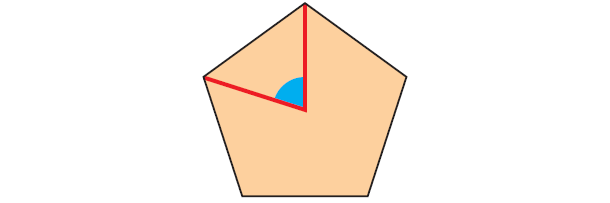 Completa la taulaConstrucció en GeogebraLink de tutorial :http://matematiques.annaravell.cat/pi.htmlResultat: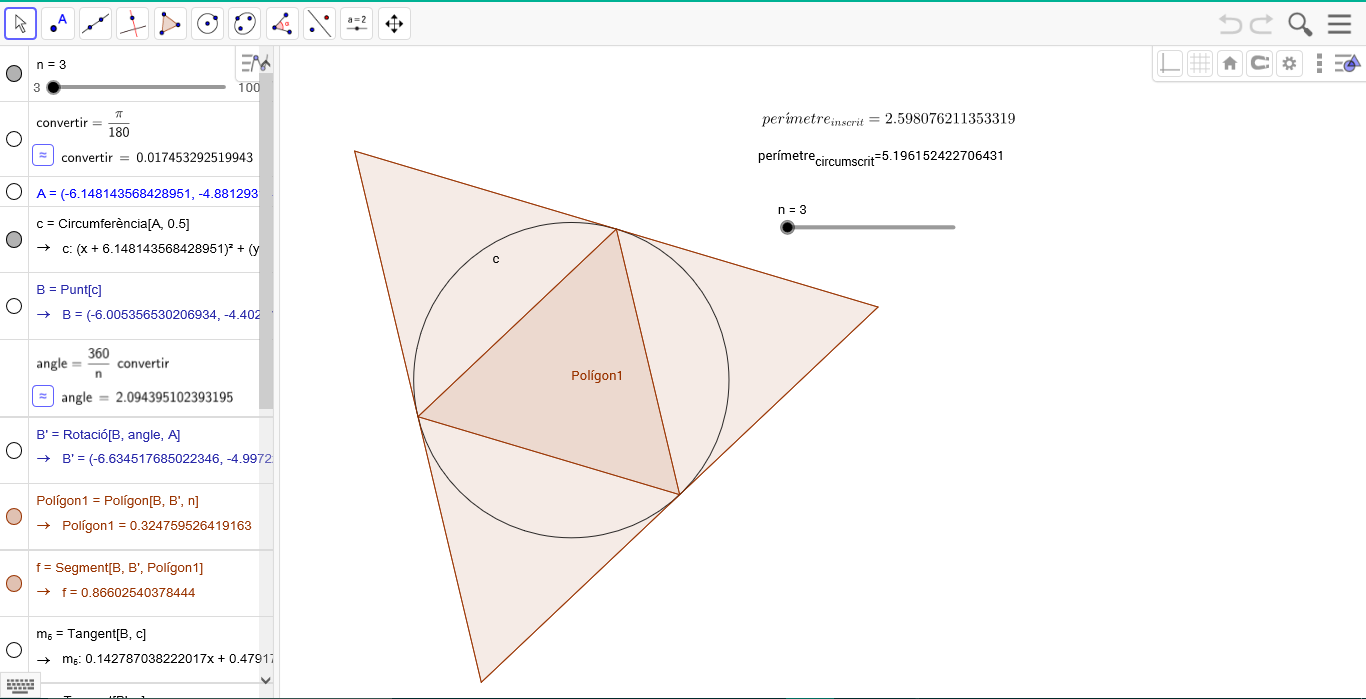 Anàlisi de les dades    L’error absolut d’una aproximacióAnomenem error absolut d’una aproximació, a el valor absolut de la diferència entre el valor exacte del nombre i el valor aproximat.L’error relatiuAnomenem error relatiu a el quocient  entre l’error absolut i el valor absolut de valor exacte. Aquest error expressa l’error comès per unitat. Web: http://ioc.xtec.cat/materials/PACFMAA/pacf/14_aprox_errors.pdfEl nombre pi al llarg de la història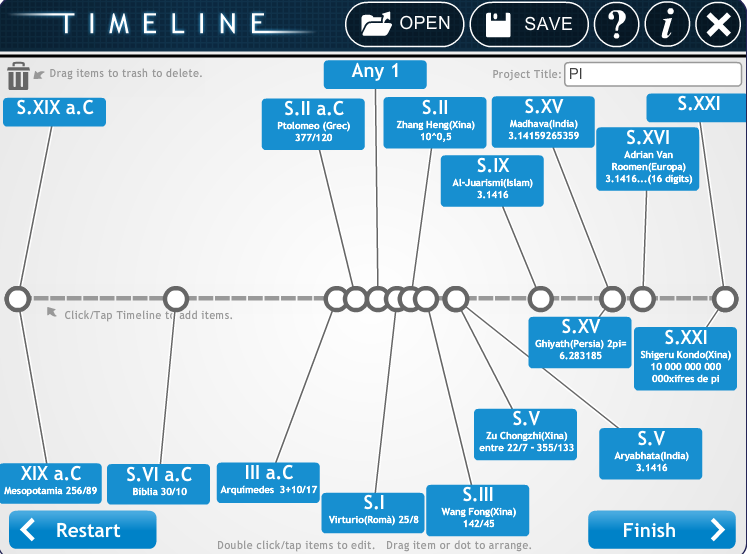 Què és el nº pi ?El número pi, és el resultat de dividir la longitud d’una circumferència pel seu diàmetre. Aquest nombre és independent del tamany de la circumferència, ja que aquesta relació (nº pi), sempre serà constant. Quin tipus de nombre és?Aquest nombre està classificat com a una nombre irracional, un nombre que no pot ser representat com a fracció de dos nombres enters. És un nombre decimal aperiòdic amb xifres infinites.Webs:http://matematicaseducativas.blogspot.com.es/2011/03/arquimedes-y-el-numero.htmlhttp://centros5.pntic.mec.es/ies.de.bullas/dp/matema/conocer/arquimedes.htmhttp://blocs.xtec.cat/historiamatematica/2008/11/21/problema-48-del-papir-rhind/http://es.wikipedia.org/wiki/N%C3%BAmero_%CF%80http://www.microsiervos.com/archivo/ciencia/belleza-numero-pi.htmlhttp://mkweb.bcgsc.ca/pi/a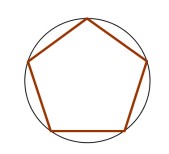 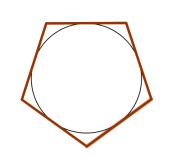 Polígoin inscritPolígon circumscritNombre de costats del polígon inscritAngle central3 costats  360º / 3 costats = 120º4 costats360º / 4 costats = 90º5 costats360º / 5 costats = 72º6 costats360º / 6 costats = 60º7 costats360º / 7 costats = 51,42º…N costats360º / N costats = XºAproximació utilitzant polígon inscritAproximació utilitzant polígon inscritAproximació utilitzant polígon inscritAproximació utilitzant polígon inscritAproximació utilitzant polígon inscritAproximació utilitzant polígon inscritAproximació utilitzant polígon inscritAproximació utilitzant polígon inscritAproximació utilitzant polígon circumscritAproximació utilitzant polígon circumscritAproximació utilitzant polígon circumscritAproximació utilitzant polígon circumscritAproximació utilitzant polígon circumscritAproximació utilitzant polígon circumscritAproximació utilitzant polígon circumscritAproximació utilitzant polígon circumscritcostatsPerímetrePerímetreValor exacte de piValor exacte de piError AbsolutError AbsolutError RelatiuError RelatiuPerímetrePerímetrevalor exacte de pivalor exacte de piError AbsolutError AbsolutError RelatiuError Relatiu332.5982.5983.1413.1410.5430.5430.1730.1735.1965.1963.1413.1412.0552.0550.6540.654442.8282.8283.1413.1410.3130.3130.1000.1003.9993.9993.1413.1410.8580.8580.2730.273552.9382.9383.1413.1410.2030.2030.0650.0653.6323.6323.1413.1410.4910.4910.1560.15666333.1413.1410.1410.1410.0450.0453.4643.4643.1413.1410.3230.3230.1030.10320203.1283.1283.1413.1410.0130.0130.0040.0043.1673.1673.1413.1410.0260.0260.0080.00840403.1383.1383.1413.1410.0030.0030.0010.0013.1483.1483.1413.1410.0070.0070.0020.00260603.143.143.1413.1410.0010.0010.0000.0003.1443.1443.1413.1410.0030.0030.0010.00180803.143.143.1413.1410.0010.0010.0000.0003.1433.1433.1413.1410.0020.0020.0010.0011001003.1413.1413.1413.1410.0000.0000.0000.0003.1423.1423.1413.1410.0010.0010.0000.000costatsInterval que conte pi3[2.598 – 5.196]4[2.828 – 3.999]  5[2.938 – 3.632]6[3 – 3.464]costatsInterval que conte pi20[3.128 – 3.167]40[3.138 – 3.148]60[3.14 – 3.144]80[3.14 – 3.143]100[3.141 – 3.142]AñoAñoMatemático o documentoMatemático o documentoCulturaAproximaciónAproximaciónError(en partes por millón)Error(en partes por millón)~1900 a. C.~1900 a. C.Papiro de AhmesPapiro de AhmesEgipcia28/34 ~ 3,160528/34 ~ 3,16056016 ppm6016 ppm~1600 a. C.~1600 a. C.Tablilla de SusaTablilla de SusaBabilónica25/8 = 3,12525/8 = 3,1255282 ppm5282 ppm~600 a. C.~600 a. C.La Biblia (Reyes I, 7,23)La Biblia (Reyes I, 7,23)Judía3345 070 ppm45 070 ppm~500 a. C.~500 a. C.BandhayanaBandhayanaIndia3,093,0916 422 ppm16 422 ppm~250 a. C.~250 a. C.Arquímedes de SiracusaArquímedes de SiracusaGriegaentre 3 10/71 y 3 1/7empleó 211875/67441 ~ 3,14163entre 3 10/71 y 3 1/7empleó 211875/67441 ~ 3,14163<402 ppm13,45 ppm<402 ppm13,45 ppm~150~150Claudio PtolomeoClaudio PtolomeoGreco-egipcia377/120 = 3,141666...377/120 = 3,141666...23,56 ppm23,56 ppm263263Liu HuiLiu HuiChina3,141593,141590,84 ppm0,84 ppm263263Wang FanWang FanChina157/50 = 3,14157/50 = 3,14507 ppm507 ppm~300~300Chang HongChang HongChina101/2 ~ 3,1623101/2 ~ 3,16236584 ppm6584 ppm~500~500Zu ChongzhiZu ChongzhiChinaentre 3,1415926 y 3,1415929
empleó 355/113 ~ 3,1415929entre 3,1415926 y 3,1415929
empleó 355/113 ~ 3,1415929<0,078 ppm
0,085 ppm<0,078 ppm
0,085 ppm~500~500AryabhataAryabhataIndia3,14163,14162,34 ppm2,34 ppm~600~600BrahmaguptaBrahmaguptaIndia101/2 ~ 3,1623101/2 ~ 3,16236584 ppm6584 ppm~800~800Al-JuarismiAl-JuarismiPersa3,14163,14162,34 ppm2,34 ppm12201220FibonacciFibonacciItaliana3,1418183,14181872,73 ppm72,73 ppm14001400MadhavaMadhavaIndia3,141592653593,141592653590,085 ppm0,085 ppm14241424Al-KashiAl-KashiPersa2π = 6,28318530717958652π = 6,28318530717958650,1 ppm0,1 ppmAñoDescubridorDescubridorOrdenador utilizadoOrdenador utilizadoOrdenador utilizadoNúmero de cifras decimalesNúmero de cifras decimales1949G.W. Reitwiesner y otros14G.W. Reitwiesner y otros14ENIACENIACENIAC203720371954NORACNORACNORAC309230921959GuilloudGuilloudIBM 704IBM 704IBM 70416 16716 1671967CDC 6600CDC 6600CDC 6600500 000500 0001973Guillord y Bouyer14Guillord y Bouyer14CDC 7600CDC 7600CDC 76001 001 2501 001 2501981Miyoshi y Kanada14Miyoshi y Kanada14FACOM M-200FACOM M-200FACOM M-2002 000 0362 000 0361982GuilloudGuilloud2 000 0502 000 0501986BaileyBaileyCRAY-2CRAY-2CRAY-229 360 11129 360 1111986Kanada y Tamura14Kanada y Tamura14HITAC S-810/20HITAC S-810/20HITAC S-810/2067 108 83967 108 8391987Kanada, Tamura, Kobo y otrosKanada, Tamura, Kobo y otrosNEC SX-2NEC SX-2NEC SX-2134 217 700134 217 7001988Kanada y TamuraKanada y TamuraHitachi S-820Hitachi S-820Hitachi S-820201 326 000201 326 0001989Hermanos ChudnovskyHermanos ChudnovskyCRAY-2 y IBM-3090/VFCRAY-2 y IBM-3090/VFCRAY-2 y IBM-3090/VF480 000 000480 000 0001989Hermanos ChudnovskyHermanos ChudnovskyIBM 3090IBM 3090IBM 30901 011 196 6911 011 196 6911991Hermanos ChudnovskyHermanos Chudnovsky2 260 000 0002 260 000 0001994Hermanos ChudnovskyHermanos Chudnovsky4 044 000 0004 044 000 0001995Kanada y TakahashiKanada y TakahashiHITAC S-3800/480HITAC S-3800/480HITAC S-3800/4806 442 450 0006 442 450 0001997Kanada y TakahashiKanada y TakahashiHitachi SR2201Hitachi SR2201Hitachi SR220151 539 600 00051 539 600 0001999Kanada y TakahashiKanada y TakahashiHitachi SR8000Hitachi SR8000Hitachi SR800068 719 470 00068 719 470 0001999Kanada y TakahashiKanada y TakahashiHitachi SR8000Hitachi SR8000Hitachi SR8000206 158 430 000206 158 430 0002002Kanada y otros14 [3]Kanada y otros14 [3]Hitachi SR8000/MPHitachi SR8000/MPHitachi SR8000/MP1 241 100 000 0001 241 100 000 0002004HitachiHitachiHitachi1 351 100 000 0001 351 100 000 0002009Daisuke Takahashi15Daisuke Takahashi15T2K Tsukuba SystemT2K Tsukuba SystemT2K Tsukuba System2 576 980 370 0002 576 980 370 0002009Fabrice Bellard16Fabrice Bellard16Core i7 CPU, 2.93 GHz; RAM: 6GiBCore i7 CPU, 2.93 GHz; RAM: 6GiBCore i7 CPU, 2.93 GHz; RAM: 6GiB2 699 999 990 0002 699 999 990 0002010Shigeru KondoShigeru Kondo2 x Intel Xeon X5680, 3.33 GHz2 x Intel Xeon X5680, 3.33 GHz2 x Intel Xeon X5680, 3.33 GHz5 000 000 000 0005 000 000 000 0002011Shigeru KondoShigeru Kondo10 000 000 000 00010 000 000 000 000